Job’s Daughters International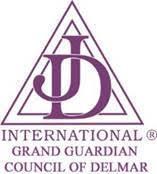 Grand Guardian Council of DelMar, Inc.3838 9th StreetNorth Beach, MD 20714May 13, 2023Cell Phone and Texting PolicyDaughters are not allowed to have their cell phones in the dressing room or with them during a Bethel meeting. It is suggested that each Bethel provide a basket or box to collect cell phones before each Bethel meeting.  Daughters may hand their cell phones to a parent or guardian if preferred.  All cell phones should be silenced before placing them in the basket.Daughters visiting another Bethel are to keep their cell phones silenced and put away or handed to a parent or chaperone for the duration of the Bethel meeting.No person shall use a cell phone, IPod, IPhone or any other “I”gadget at any time during the meeting with the following exceptions:Electronic devices utilized for playing music or taking minutes;Calendars kept on electronic devices.  In this case the electronic device is to be used only during communications business or “what did I sign up for”.  No cell phones or electronic devices shall be with the Daughters at their stations.Gum Chewing PolicyDaughters are not permitted to chew gum during meetings or any activity where Ritual work is being exemplified.Adults are requested to set a dignified example for the Daughters by refraining from gum chewing in all situations where the Daughters are not allowed to chew gum.  This does not apply to fun activities.Thank you in advance for your cooperation.  Please feel free to contact us with any questions or concerns.Jobie Love,Mom Cindy O’Neill							Dad Tom LeoneGrand Guardian							Associate Grand Guardian